Video No. P 1604Video Music : Same As or If any choice please send me Youtub Link by mail and Mention in form also.Link : 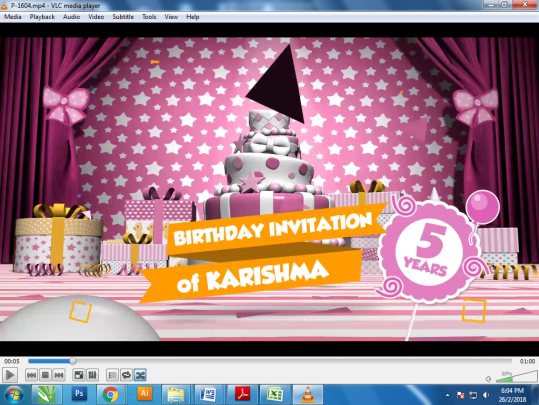 Slide : 1Birthday Invitation ofYear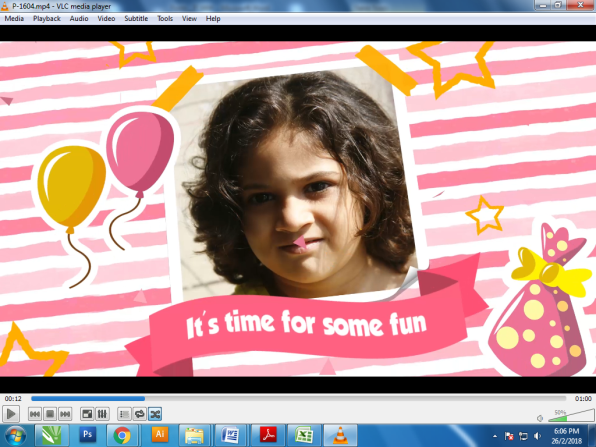 Slide : 2Boy or Girl Solo Photograph(High Resolution : Minimum 800 x 800 pixel)Please rename your photograph with the name of Slide 1Send your photograph by E-mailIt’s time for some Fun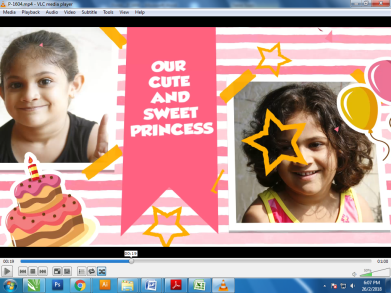 Slide : 3Boy or Girl 2 Solo Photograph(High Resolution : Minimum 800 x 800 pixel)Please rename your photograph with the name of Slide 1Send your photograph by E-mailOur cute and Sweet Princess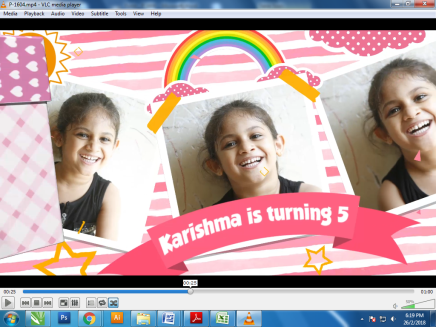 Slide : 4Boy or Girl 3 Solo Photograph(High Resolution : Minimum 800 x 800 pixel)Please rename your photograph with the name of Slide 1Send your photograph by E-mail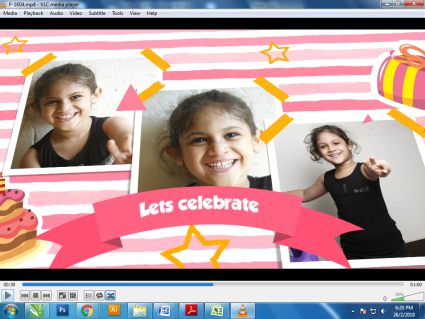 Slide : 5Boy or Girl 3 Solo Photograph(High Resolution : Minimum 800 x 800 pixel)Please rename your photograph with the name of Slide 1Send your photograph by E-mailLets Celebrate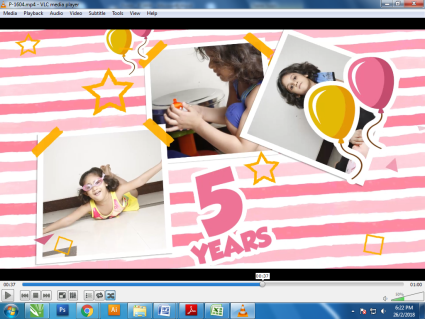 Slide : 6Boy or Girl 3 Solo Photograph(High Resolution : Minimum 800 x 800 pixel)Please rename your photograph with the name of Slide 1Send your photograph by E-mail5 years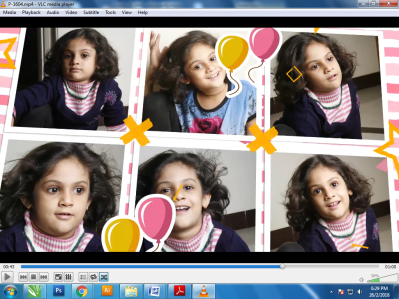 Slide : 7Boy or Girl 6 Solo Photograph(High Resolution : Minimum 800 x 800 pixel)Please rename your photograph with the name of Slide 1Send your photograph by E-mail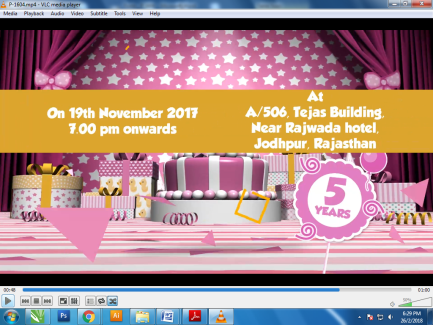 Slide : 8DateVenue